Semanario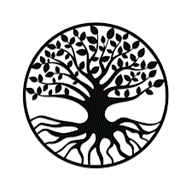 (Lunes  25 al 29 de Abril)Importante : CUIDAR EL ASEO DEL BAÑO, CUANDO LE CORRESPONDA LA ASIGNATURA DE EDUCACIÓN FÍSICA. 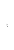 Recordar que las inasistencia a una evaluación solo se justifica con licencia medica. De lo contrario se aplica reglamento de Evaluación. Lunes 25 abrilOrientación: Traer una cartulina tamaño hoja de Block, Terminar trabajo comenzado clase anterior, TRIPTICO del RESPETO.Ingles : Repaso para la prueba.Historia: Guía Acumulativa trabajo en clases.Ciencias: Mapa conceptual de la materia..Tecnología: cuaderno y estuche. Traer activado el correo institucional y su clave para trabajar en las Tablet.Martes  26 abrilReligión : cuaderno y estuche.Matemáticas: cuaderno y estuche completo, TABLA PITAGÓRICA (tabla de multiplicar)Lenguaje: cuaderno y estuche completo, texto escolar de lenguaje.Ciencias: cuaderno y estuche completoMiércoles 27 abrilLenguaje: cuaderno y estuche completo, texto escolar de lenguaje.Historia: cuaderno y estuche completo. Matemática: cuaderno y estuche completo, TABLA PITAGÓRICA Arte: Cuaderno y estuche. Comienzo Unidad 2.Jueves 28 de abrilEd. Física: cuaderno, Útiles de Aseo Música: Evaluación Canva Tablet.Lenguaje: cuaderno y estuche y texto escolar.Matemáticas: cuaderno y estuche completo, TABLA PITAGÓRICA.Viernes 29 de abrilIngles: Prueba Unidad 1. Contenidos : Uso del can y cant. Conector “but”. Pronombres personales. La fecha. Presente simple: modo afirmativo, negativo e interrogativo. Respuestas cortas y largas. Presente continuo. ( 3 modos) Números del 1 -200 Pregunta “how does he feel? He has … Enfermedades. Estudiar guía 1-2-3-4.Taller matemática: cuaderno de taller.Taller lenguaje : cuaderno de taller.